Please return completed form to Specialist Disability Service, The Oxford Centre for Enablement, Nuffield Orthopaedic Centre Windmill Road, Headington, Oxford OX3 7HE, specialist.disabilityservice@nhs.net (preferred route).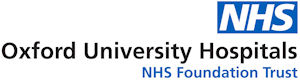 SPECIALIST DISABILITY SERVICEREFERRAL FORMEnvironmental Controls and Computer AccessSPECIALIST DISABILITY SERVICEREFERRAL FORMEnvironmental Controls and Computer AccessSPECIALIST DISABILITY SERVICEREFERRAL FORMEnvironmental Controls and Computer AccessSPECIALIST DISABILITY SERVICEREFERRAL FORMEnvironmental Controls and Computer AccessSPECIALIST DISABILITY SERVICEREFERRAL FORMEnvironmental Controls and Computer AccessSPECIALIST DISABILITY SERVICEREFERRAL FORMEnvironmental Controls and Computer AccessSPECIALIST DISABILITY SERVICEREFERRAL FORMEnvironmental Controls and Computer AccessSPECIALIST DISABILITY SERVICEREFERRAL FORMEnvironmental Controls and Computer AccessSPECIALIST DISABILITY SERVICEREFERRAL FORMEnvironmental Controls and Computer AccessSPECIALIST DISABILITY SERVICEREFERRAL FORMEnvironmental Controls and Computer AccessSPECIALIST DISABILITY SERVICEREFERRAL FORMEnvironmental Controls and Computer AccessSPECIALIST DISABILITY SERVICEREFERRAL FORMEnvironmental Controls and Computer AccessOxford Centre for Enablement, Windmill Road, Headington, Oxford, OX3 7HET: 01865 227 447 | specialist.disabilityservice@nhs.netOxford Centre for Enablement, Windmill Road, Headington, Oxford, OX3 7HET: 01865 227 447 | specialist.disabilityservice@nhs.netOxford Centre for Enablement, Windmill Road, Headington, Oxford, OX3 7HET: 01865 227 447 | specialist.disabilityservice@nhs.netOxford Centre for Enablement, Windmill Road, Headington, Oxford, OX3 7HET: 01865 227 447 | specialist.disabilityservice@nhs.netOxford Centre for Enablement, Windmill Road, Headington, Oxford, OX3 7HET: 01865 227 447 | specialist.disabilityservice@nhs.netOxford Centre for Enablement, Windmill Road, Headington, Oxford, OX3 7HET: 01865 227 447 | specialist.disabilityservice@nhs.netOxford Centre for Enablement, Windmill Road, Headington, Oxford, OX3 7HET: 01865 227 447 | specialist.disabilityservice@nhs.netOxford Centre for Enablement, Windmill Road, Headington, Oxford, OX3 7HET: 01865 227 447 | specialist.disabilityservice@nhs.netOxford Centre for Enablement, Windmill Road, Headington, Oxford, OX3 7HET: 01865 227 447 | specialist.disabilityservice@nhs.netOxford Centre for Enablement, Windmill Road, Headington, Oxford, OX3 7HET: 01865 227 447 | specialist.disabilityservice@nhs.netOxford Centre for Enablement, Windmill Road, Headington, Oxford, OX3 7HET: 01865 227 447 | specialist.disabilityservice@nhs.netOxford Centre for Enablement, Windmill Road, Headington, Oxford, OX3 7HET: 01865 227 447 | specialist.disabilityservice@nhs.netCLIENT’S DETAILSCLIENT’S DETAILSCLIENT’S DETAILSCLIENT’S DETAILSCLIENT’S DETAILSCLIENT’S DETAILSCLIENT’S DETAILSCLIENT’S DETAILSCLIENT’S DETAILSCLIENT’S DETAILSCLIENT’S DETAILSCLIENT’S DETAILSFull name:Title:Title:Address:Date of birth:Date of birth:Address:NHS no:NHS no:Contact for arranging appointment:Contact for arranging appointment:Contact for arranging appointment:Contact for arranging appointment:Contact for arranging appointment:Contact for arranging appointment:Contact for arranging appointment:Telephone no:Telephone no:Contact for arranging appointment:Contact for arranging appointment:Contact for arranging appointment:Contact for arranging appointment:Contact for arranging appointment:Contact for arranging appointment:Contact for arranging appointment:Mobile no:Mobile no:Contact for arranging appointment:Contact for arranging appointment:Contact for arranging appointment:Contact for arranging appointment:Contact for arranging appointment:Contact for arranging appointment:Contact for arranging appointment:Email:Email:Diagnoses:Other relevant medical details (e.g. planned surgery, tissue status):Other relevant medical details (e.g. planned surgery, tissue status):Other relevant medical details (e.g. planned surgery, tissue status):Other relevant medical details (e.g. planned surgery, tissue status):Other relevant medical details (e.g. planned surgery, tissue status):Consent gained from the client for this referral:Consent gained from the client for this referral:Consent gained from the client for this referral:Consent gained from the client for this referral:Consent gained from the client for this referral:Consent gained from the client for this referral:Yes Yes No No No Best interest GP (name and initial)*:GP (name and initial)*:Name/place of practice:Name/place of practice:* Essential information to identify if client is in an area supported by Specialist Disability Service* Essential information to identify if client is in an area supported by Specialist Disability Service* Essential information to identify if client is in an area supported by Specialist Disability Service* Essential information to identify if client is in an area supported by Specialist Disability Service* Essential information to identify if client is in an area supported by Specialist Disability Service* Essential information to identify if client is in an area supported by Specialist Disability Service* Essential information to identify if client is in an area supported by Specialist Disability Service* Essential information to identify if client is in an area supported by Specialist Disability Service* Essential information to identify if client is in an area supported by Specialist Disability Service* Essential information to identify if client is in an area supported by Specialist Disability Service* Essential information to identify if client is in an area supported by Specialist Disability Service* Essential information to identify if client is in an area supported by Specialist Disability ServiceREFERRER’S DETAILSREFERRER’S DETAILSREFERRER’S DETAILSREFERRER’S DETAILSREFERRER’S DETAILSREFERRER’S DETAILSREFERRER’S DETAILSREFERRER’S DETAILSREFERRER’S DETAILSREFERRER’S DETAILSREFERRER’S DETAILSREFERRER’S DETAILSOTHER RELEVANT PROFESSIONALS INVOLVED (as applicable)OTHER RELEVANT PROFESSIONALS INVOLVED (as applicable)OTHER RELEVANT PROFESSIONALS INVOLVED (as applicable)OTHER RELEVANT PROFESSIONALS INVOLVED (as applicable)OTHER RELEVANT PROFESSIONALS INVOLVED (as applicable)OTHER RELEVANT PROFESSIONALS INVOLVED (as applicable)OTHER RELEVANT PROFESSIONALS INVOLVED (as applicable)OTHER RELEVANT PROFESSIONALS INVOLVED (as applicable)OTHER RELEVANT PROFESSIONALS INVOLVED (as applicable)OTHER RELEVANT PROFESSIONALS INVOLVED (as applicable)OTHER RELEVANT PROFESSIONALS INVOLVED (as applicable)OTHER RELEVANT PROFESSIONALS INVOLVED (as applicable)Name and professionName and professionName and professionName and professionContact detailContact detailContact detailContact detailContact detailContact detailInvolvementInvolvementProvide access details to property (e.g. need to use keysafe)Provide access details to property (e.g. need to use keysafe)Provide access details to property (e.g. need to use keysafe)REASON FOR REFERRALREASON FOR REFERRALREASON FOR REFERRALREASON FOR REFERRALREASON FOR REFERRALREASON FOR REFERRALREASON FOR REFERRALREASON FOR REFERRALPlease select the service required: Further information here:Computer access (pdf)Environmental control (pdf)N.B. Please complete a different referral from for other SDS services:https://www.ouh.nhs.uk/oce/referrals/specialist-disability-services.aspx                                        Please select the service required: Further information here:Computer access (pdf)Environmental control (pdf)N.B. Please complete a different referral from for other SDS services:https://www.ouh.nhs.uk/oce/referrals/specialist-disability-services.aspx                                        Please select the service required: Further information here:Computer access (pdf)Environmental control (pdf)N.B. Please complete a different referral from for other SDS services:https://www.ouh.nhs.uk/oce/referrals/specialist-disability-services.aspx                                        Please select the service required: Further information here:Computer access (pdf)Environmental control (pdf)N.B. Please complete a different referral from for other SDS services:https://www.ouh.nhs.uk/oce/referrals/specialist-disability-services.aspx                                        Please select the service required: Further information here:Computer access (pdf)Environmental control (pdf)N.B. Please complete a different referral from for other SDS services:https://www.ouh.nhs.uk/oce/referrals/specialist-disability-services.aspx                                        Please select the service required: Further information here:Computer access (pdf)Environmental control (pdf)N.B. Please complete a different referral from for other SDS services:https://www.ouh.nhs.uk/oce/referrals/specialist-disability-services.aspx                                        Please select the service required: Further information here:Computer access (pdf)Environmental control (pdf)N.B. Please complete a different referral from for other SDS services:https://www.ouh.nhs.uk/oce/referrals/specialist-disability-services.aspx                                        Please select the service required: Further information here:Computer access (pdf)Environmental control (pdf)N.B. Please complete a different referral from for other SDS services:https://www.ouh.nhs.uk/oce/referrals/specialist-disability-services.aspx                                        Computer / Tablet / Mobile Phone Access:Computer / Tablet / Mobile Phone Access:We assess people’s difficulties with physical access to their devices.Note that we are unable provide the device itself.Note that we do not offer support for accessing work/school devices.We assess people’s difficulties with physical access to their devices.Note that we are unable provide the device itself.Note that we do not offer support for accessing work/school devices.We assess people’s difficulties with physical access to their devices.Note that we are unable provide the device itself.Note that we do not offer support for accessing work/school devices.We assess people’s difficulties with physical access to their devices.Note that we are unable provide the device itself.Note that we do not offer support for accessing work/school devices.We assess people’s difficulties with physical access to their devices.Note that we are unable provide the device itself.Note that we do not offer support for accessing work/school devices.Environmental Control:Environmental Control:An Environmental Control System can provide a level of independent control of the home e.g., TV, lights, radio, etc.An Environmental Control System can provide a level of independent control of the home e.g., TV, lights, radio, etc.An Environmental Control System can provide a level of independent control of the home e.g., TV, lights, radio, etc.An Environmental Control System can provide a level of independent control of the home e.g., TV, lights, radio, etc.An Environmental Control System can provide a level of independent control of the home e.g., TV, lights, radio, etc.Is this a priority ReferralYesNoGive details e.g. fast progressing hand function loss or living aloneIs the client able to call for assistance?YesNoFurther information Can the client use a standard remote control?YesNoOther info, i.e. What do they find difficultIs the client in the property on their own at any point?YesNoDetail on length of period they are on their ownIs there a reason they would not be able to attend a video call?YesNoDetailed reason:Does the client know how to use a computer?YesNoOther info:Detailed reason for referral (what computer access functions / appliances in the home does client have difficulty with)Ability to communicate and preferred method of communication:Other relevant information:Signed:Date of referral: